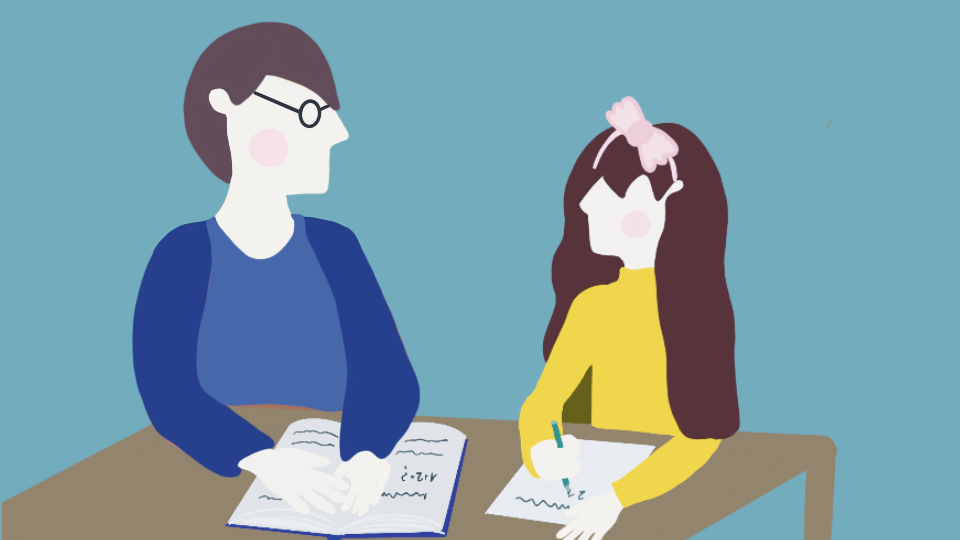 Mladinsko središče Vič smo dnevni center, ki mladostnikom nudi brezplačne dejavnosti. Namenjen je tebi, tvojim prijateljem in sošolcem. Odprti smo vsak dan od 9.00 do 17.00 ure. Skupaj s prostovoljci ti pomagamo pri domačih nalogah, učenju, raznih težavah in težavicah, ti svetujemo, te potolažimo, vzpodbujamo, se veselimo s tabo in ti pomagamo osvojiti nove izzive. Pri nas spoznaš nove prijatelje, izveš in se naučiš kaj novega, uporabljaš internet, obiščeš razne prireditve, igraš namizni tenis, biljard. V Mladinskem središču Vič nudimo tudi pomoč pri učenju slovenskega jezika otrokom in mladostnikom.Mladinsko središče Vič deluje v sklopu CSD Ljubljana, enota Ljubljana Vič Rudnik, finančno pa nad podpirajo MDDSZ in MOL – Urad za mladina.  od 9:00 do 17:00 ure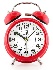  na Trg Mladinskih Delovnih Brigad 14  1000 Ljubljana (nasproti kluba Cirkusa)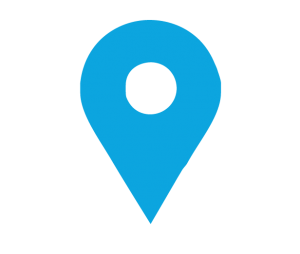 Dosegljivi smo na: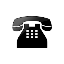 01/2527769 ali 01/2527768                             info@msvic.si                                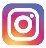 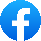 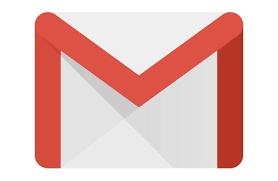            MladinskoVIC                                                     msvic14                                                                                                       